Министерство образования РМСовет директоров СПОУ РМГБПОУ  РМ «Саранский государственный промышленно-экономический колледж»«Утверждаю»Председатель Совета директоров СПОУ РМ/Ю.В. Тутуков/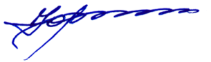                                                                              «__»__________________ 2021г.Положение о Республиканском конкурсе видеорепортажей с мероприятий, направленных на снижение конфликтности в подростковой среде «Территория Стопконфликт»1. Общие положения1.1. Настоящее положение определяет цель, задачи и порядок проведения конкурса видеорепортажей с мероприятий, направленных на снижение конфликтности в подростковой среде «Территория Стопконфликт».1.2. Конкурс проводится в соответствии с планом работы Совета директоров СПОУ РМ и призван содействовать совершенствованию воспитательной работы в профессиональных образовательных организациях, выявлению и поощрению творческих педагогов и студентов средних профессиональных образовательных учреждений Республики Мордовия. 1.3. Организатором конкурса выступает ГБПОУ РМ «Саранский государственный промышленно-экономический колледж». 1.4. Конкурс проводится в заочной форме. 1.5. Информация о конкурсе размещается на официальном сайте ГБПОУ РМ «Саранский государственный промышленно-экономический колледж». 2. Цель конкурса2.1. Конкурс проводится с целью поддержки творческого и  интеллектуального потенциала преподавателей и студентов  средних профессиональных образовательных учреждений, выявления лучших практик, направленных на снижение конфликтности в подростковой среде,  мотивацию преподавателей и студентов на интеллектуальное развитие и повышение профессиональной компетенции в области ИКТ - технологий.3. Задачи конкурса3.1. Представление педагогическому сообществу лучших образцов педагогической деятельности преподавателей средних профессиональных образовательных учреждений Республики Мордовия в области воспитания порастающего поколения посредством видеорепортажа с мероприятий, направленных на снижение конфликтности в подростковой среде. 3.2. Раскрытие способностей студентов в области создания видеорепортажей по теме Конкурса.3.3. Активизация общения и обмена опытом среди преподавателей средних профессиональных образовательных учреждений Республики Мордовия, трансляция передового педагогического опыта. 3.4. Стимулирование заинтересованности педагогов и студентов в повышении своего профессионализма. 4. Сроки проведения конкурса4.1. Конкурс проводится с 15 декабря по 25 декабря 2021 года. Работы участников конкурса (победителей конкурса внутри образовательного учреждения) принимаются по электронному адресу sgpek@e-mordovia.ru  до 25.12.2021 - включительно. Контактные телефоны:8(8342) 47-02-57 - Ненашева Галина Георгиевна		89271939890 – Левина Светлана Николаевна Факс: 8(8342) 24-79-18.4.2. С 27 декабря по 30 декабря 2021 года жюри проводит оценивание представленных конкурсных работ.5. Участники конкурса5.1. В конкурсе могут принять участие преподаватели и студенты средних профессиональных образовательных учреждений Республики Мордовия. 5.2. Требования к возрасту, педагогическому стажу, квалификационной категории участников конкурса не предъявляются. 5.3. В качестве конкурсной работы может быть представлен видеорепортаж с внеклассного мероприятия или классного часа, направленного на сплочение подросткового коллектива, снятый и смонтированный студентом под руководством преподавателя. 5.4. Участник конкурса должен: - зарегистрироваться, прислав заявку по электронному адресу: sgpek@e-mordovia.ru, заполнив все поля электронной формы и прикрепив конкурсную работу; - предоставить при регистрации достоверную информацию; - соблюдать условия конкурса и сроки подачи конкурсных работ. 5.5. Каждое учебное заведение может предоставить не более одной конкурсной работы.5.6. Не допускается использование в конкурсной работе чужих работ или их фрагментов. 5.7. В случае представления работы с нарушением настоящего Положения Оргкомитет имеет право отклонить эту работу от рассмотрения и участия. Представленные на конкурс работы не возвращаются, рецензии авторам не выдаются.6. Критерии оценки конкурсных работ6.1. На Конкурс принимаются видеорепортажи, снятые на профессиональные и любительские камеры, смартфоны, телефоны, вебкамеры и пр. Специальных технических требований к представляемым на Конкурс видеоработам не предъявляется, однако обязательным условием является обеспечение качества изображения и звукового сопровождения, достаточных для уверенного распознавания сюжета и героев, а также разборчивости речи.Автор видеорепортажа может как находиться в кадре, так и оставаться за кадром, самостоятельно осуществляя съёмку. Продолжительность (хронометраж) видеоработы не должна превышать 3 минут.6.2 Жюри анализирует и оценивает предоставленные участниками конкурсные работы по следующим критериям: - степень раскрытия выбранной темы;-  оригинальность;- художественный уровень работ.7. Требования к оформлению конкурсной работы7.1 Видеоработы принимаются в виде файлов формата аvі, flv, mov, mр4. В имени файла не должно присутствовать пробелов и знаков / \ : * ? " < > | и других «технических» символов. Каждый видеролик, выставленный на конкурс, должен иметь титульный лист с названием учебного заведения, темы и ФИО автора. Все файлы конкурсной работы должны быть представлены одним архивом. В качестве названия архива необходимо указать фамилию, инициалы и краткое название учебного заведения, например, ИВАНОВ_В.А_СГПЭК.7.2. Конкурсные работы высылаются на электронную почту sgpek@e-mordovia.ru. В письме указать тему «Конкурс_Территория_Стопконфликт». Файл заявки и видео прикрепляются к письму. Допускается прописать ссылку в заявке на ресурс с работой.8. Подведение итогов и награждение8.1. Для организации и проведения конкурса создаётся оргкомитет и жюри, которые формируются из педагогических работников образовательных организаций РМ.8.2. Победители и призеры конкурса награждаются дипломами.8.3. Остальным участникам конкурса будут вручены сертификаты участника.8.4. Оргкомитет конкурса оставляет за собой право определить номинации конкурса на основании поступивших конкурсных материалов.8.5. Результаты конкурса и наградной материал  будут опубликованы на сайте www.sgpek.ruПРИЛОЖЕНИЕ АЗаявкана участие в Республиканском конкурсе видеорепортажей с мероприятий, направленных на снижение конфликтности в подростковой среде «Территория Стопконфликт»(дата проведения 25.12.2021)Образовательная организация ФИО Автора (полностью)Статус автораСтудент/преподавательФИО руководителя работы (полностью)При наличииНазвание работыКонтактный телефонЕ-mailСсылка При необходимости